3A & 4A West Regional Track & Field Event Schedule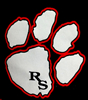 Friday May 12th	Field Events:		8:00a.m.	Implement & Vaulter weigh-ins @ Tiger Stadium Shed (East end of complex by 					the pole vault pit)		9:00a.m.	4A Boys Pole Vault followed by 4A Girls Pole Vault				4A Girls Long Jump		3A Girls Triple Jump				4A Boys Discus		3A Boys Shot 		11:30a.m.	4A Girls High Jump		1:30p.m.	3A Girls High Jump		2:00p.m.	4A Boys Long Jump		3A Boys Triple Jump				4A Girls Shot Put		3A Girls Discus	Running Events:	9:00a.m.	800 Meter Run			Finals		3A Girls/4A Girls-3A Boys/4A Boys	9:40a.m.	100 Meter Int. Hurdles		Prelims	3A Girls—4A Girls			110 Meter High Hurdles		Prelims	3A Boys—4ABoys	10:40a.m.	100 Meter Dash			Prelims	3A Girls/4A Girls-3A Boys/4A Boys	1:30a.m.	300 Meter Low Hurdles		Prelims	3A Girls—4A Girls 			300 Meter Int. Hurdles		Prelims	3A Boys—4A Boys		LUNCH BREAK		2:00pm	200 Meter Dash		Prelims	3A Girls/4A Girls-3A Boys/4A Boys		2:45pm	3200 Meter Run		Finals		3A Girls/4A Girls-3A Boys/4A Boys		4:15pm	400 Meter Relay		Finals		3A Girls/4A Girls-3A Boys/4A Boys		5:00pm	400 Meter Dash		Prelims	3A Girls/4A Girls-3A Boys/4A Boys3A & 4A West Regional Track & Field Event ScheduleSaturday May 13th 	Field Events:		8:00a.m.	Implement & Vaulter weigh-ins @ Tiger Stadium Shed (East end of complex by 					the pole vault pit)		9:00a.m.	3A Boys Pole Vault followed by 3A Girls Pole Vault				4A Boys Triple Jump		3A Boys Long Jump				4A Girls Discus		3A Girls Shot		11:30a.m.	4A Boys High Jump		1:30pm	3A Boys High Jump			2:00pm	4A Boys Shot Put		3A Girls Discus				4A Girls Triple Jump		3A Girls Long Jump	Running Events:		9:00a.m.	3200 Meter Relay		Finals		3A Girls/4A Girls-3A Boys/4A Boys		10:00a.m.	100 Meter Int. Hurdles	Finals		3A Girls—4A Girls				110 Meter High Hurdles	Finals		3A Boys—4ABoys		11:15a.m.	100 Meter Dash		Finals		3A Girls/4A Girls-3A Boys/4A Boys		LUNCH BREAK		1:00p.m.	400 Meter Dash		Finals		3A Girls/4A Girls-3A Boys/4A Boys		1:35p.m.	1600 Meter Run		Finals		3A Girls/4A Girls-3A Boys/4A Boys		3:00p.m.	300 Meter Low Hurdles	Finals		3A Girls—4A Girls				300 Meter Int. Hurdles	Finals		3A Boys—4ABoys		3:30p.m.	200 Meter Dash		Finals		3A Girls/4A Girls-3A Boys/4A Boys		4:30p.m.	1600 Meter Relay		Finals		3A Girls/4A Girls-3A Boys/4A Boys